ΔΙΑΔΡΑΣΤΙΚΑ ΠΑΙΧΝΙΔΙΑΤα παιδιά μπορούν να χρησιμοποιήσουν τα πιο κάτω εφαρμογίδια  για εξάσκηση στα κλάσματα και στους  δεκαδικούς αριθμούς, τα οποία μπορούν να βρουν στις πιο κάτω ιστοσελίδες:https://www.mathplayground.com/ASB_Puppy_Chase_Decimals.html       Το εφαρμογίδιο δίνει τη δυνατότητα για εξάσκηση στη μετατροπή  κλασμάτων σε δεκαδικούς.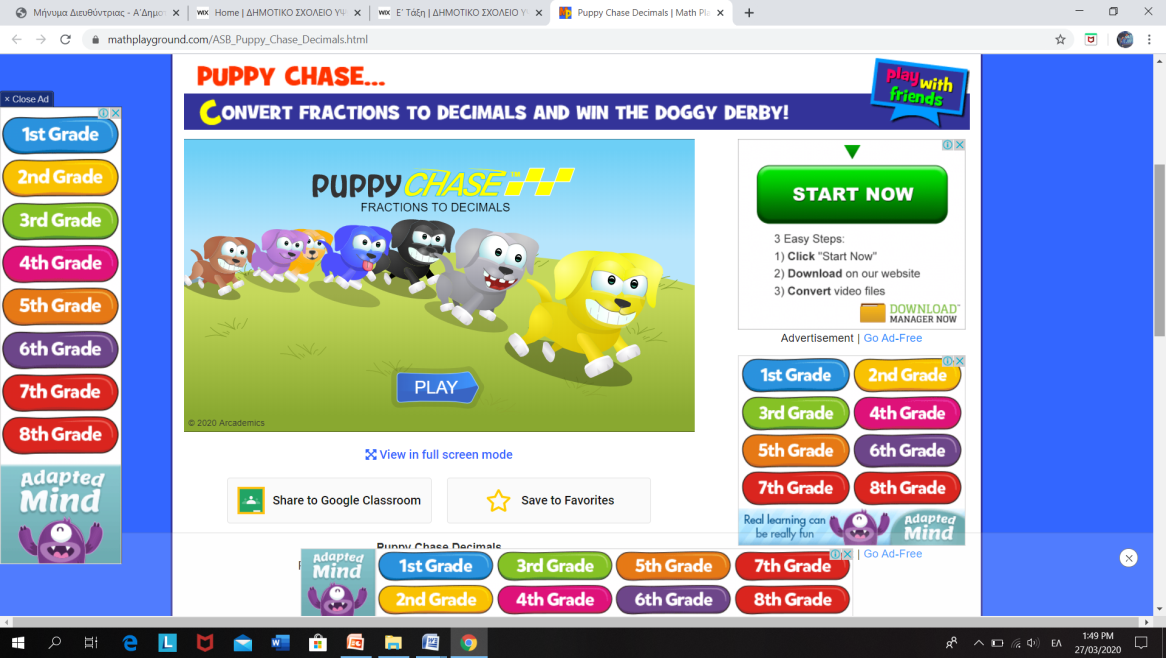 https://www.mathplayground.com/math_monster_fractions.html       Το εφαρμογίδιο δίνει τη δυνατότητα για εξάσκηση στη σύγκριση κλασμάτων.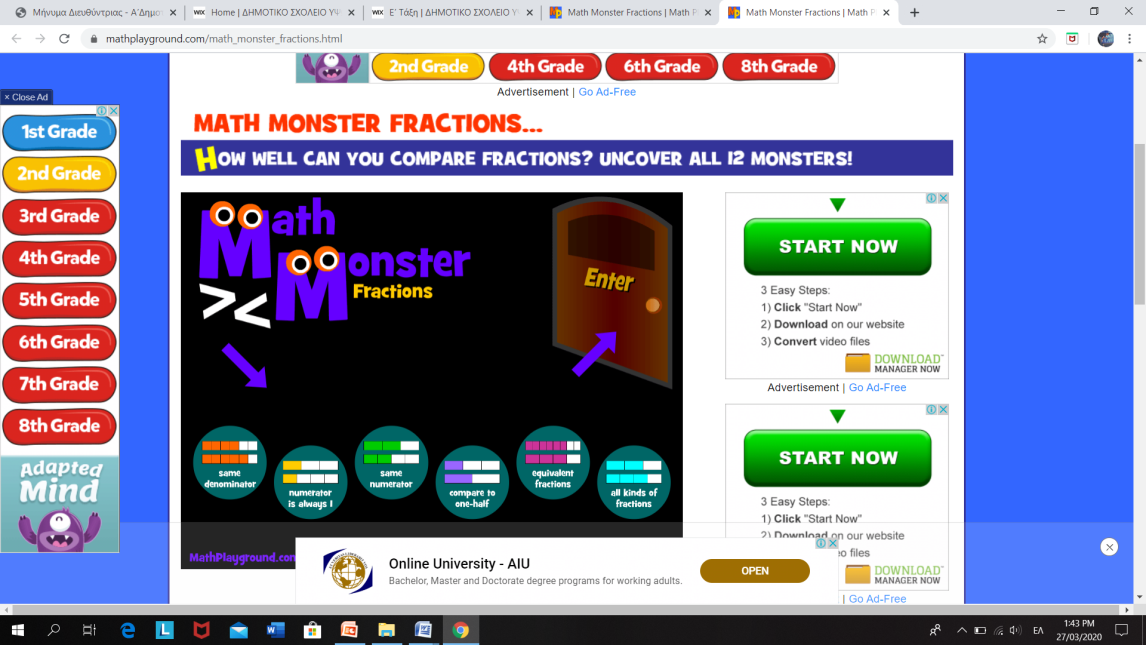  http://www.sheppardsoftware.com/mathgames/fractions/FruitShootFractionsAddition.htm        Το εφαρμογίδιο δίνει τη δυνατότητα για εξάσκηση σε προσθέσεις κλασμάτων όπου το άθροισμα είναι           μικτός αριθμός (επίπεδο 3a). 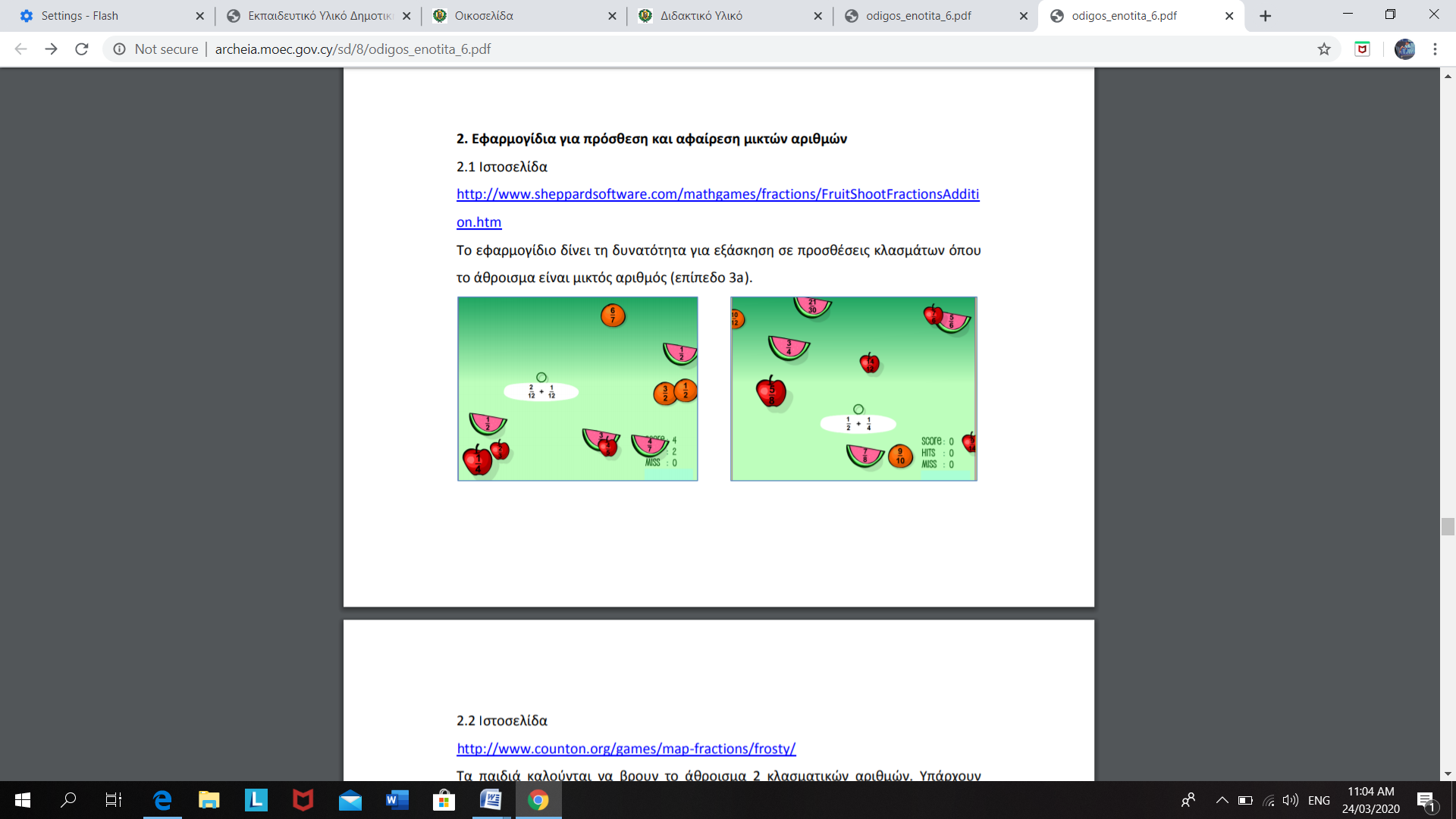  https://www.topmarks.co.uk/ordering-and-sequencing/coconut-ordering Το εφαρμογίδιο δίνει τη δυνατότητα για σύγκριση και σειροθέτηση δεκαδικών αριθμών μέχρι 2 δεκαδικά ψηφία καθώς και σύγκριση δεκαδικών αριθμών στο νομισματικό σύστημα και με μονάδες μέτρησης μήκους, μάζας και χωρητικότητας μέχρι 3 δεκαδικά ψηφία καθώς και για μετατροπές από μια μονάδα μέτρησης σε άλλη.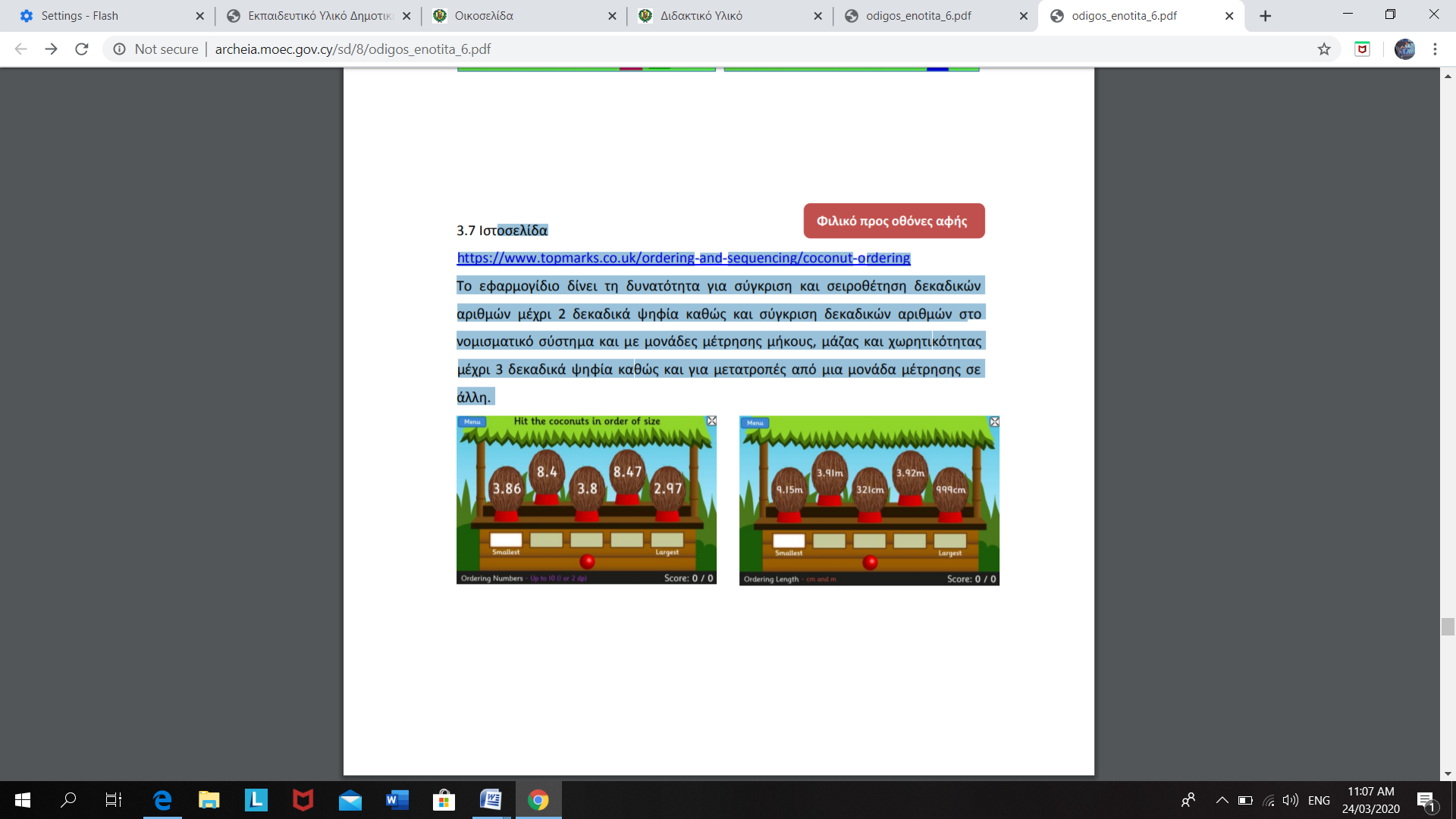  http://www.sheppardsoftware.com/mathgames/decimals/BalloonDecimalPatterns.          Τα παιδιά συμπληρώνουν το μοτίβο των δεκαδικών αριθμών, σπάζοντας τα κατάλληλα μπαλόνια. 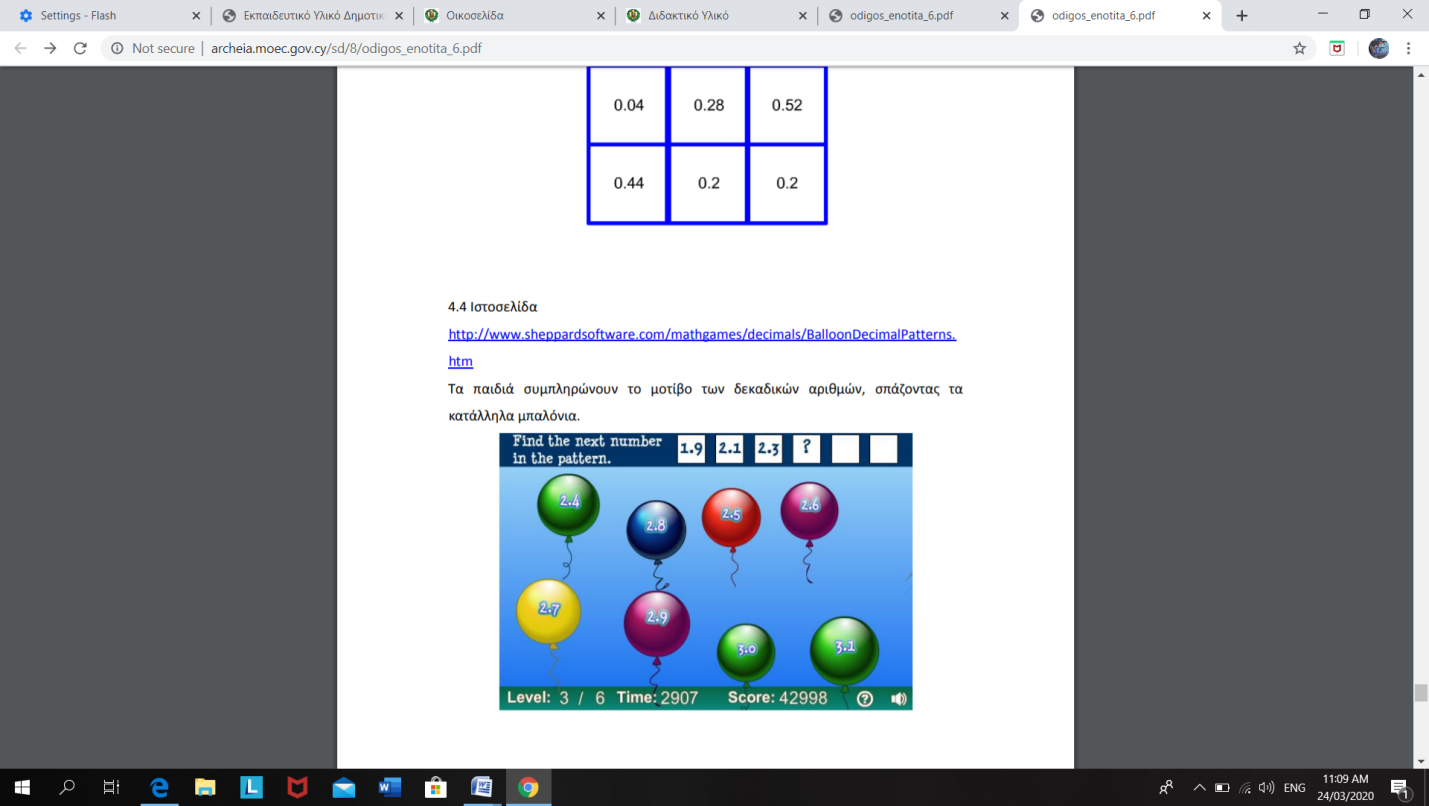 